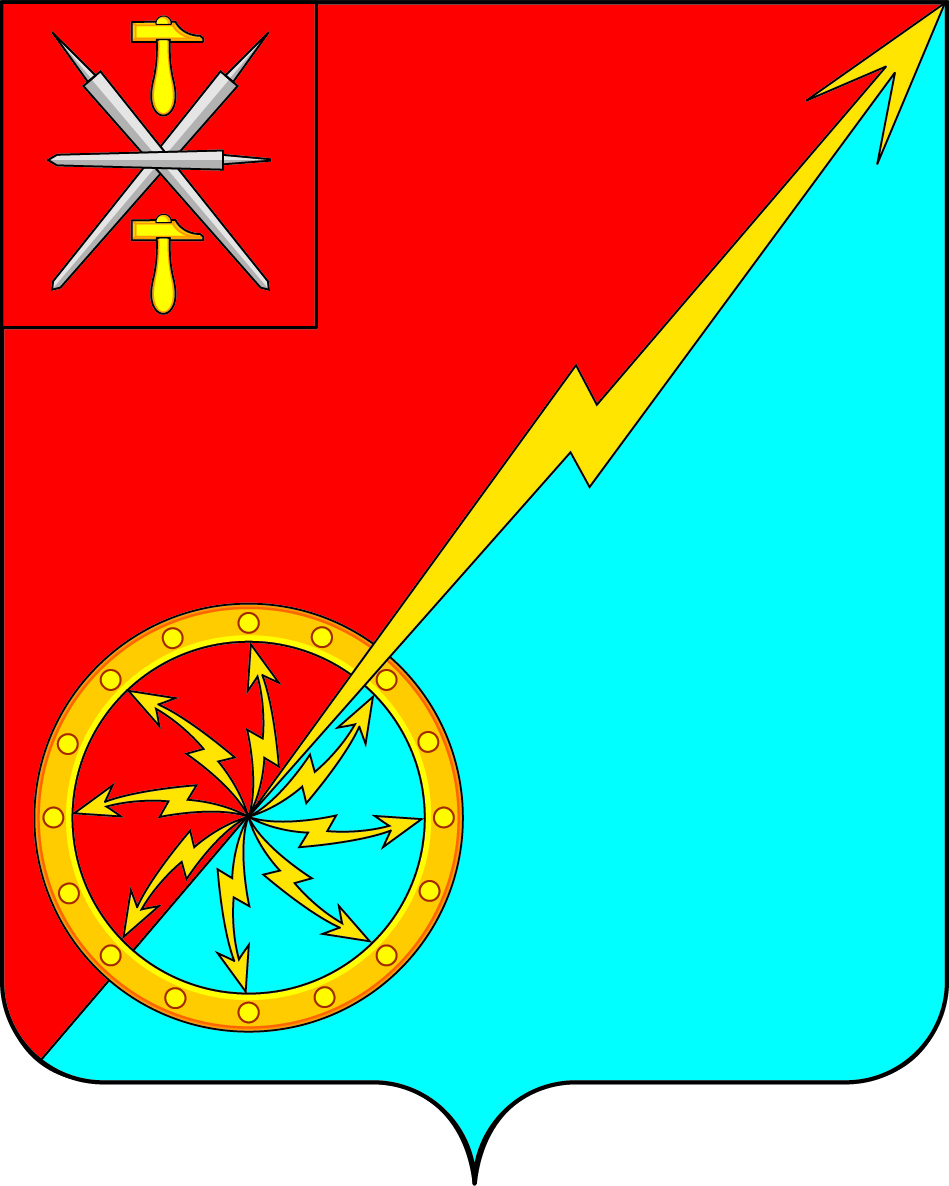 Российская ФедерацияЩекинский район Тульской областиАдминистрация муниципального образования город СоветскЩекинского районаПОСТАНОВЛЕНИЕ27 декабря 2021  г.                                                 № 12-260О внесении изменений в постановление администрации муниципального образования город  Советск  Щекинского района № 12-250 от 26 декабря  2016 года «Об утверждении муниципальной программы «Энергосбережение и повышение энергетической эффективности в муниципальном образовании город Советск Щекинского района»В соответствии с Федеральным законом от 06 октября 2003 года №131-ФЗ «Об общих принципах организации местного самоуправления в Российской Федерации», постановлением администрации МО город Советск Щекинского района  от 29.10.2013  №10-124 «Об утверждения Порядка разработки и реализации муниципальных программ муниципального образования город Советск  Щекинского района», руководствуясь Уставом муниципального образования город Советск  Щекинского района, администрация муниципального образования город Советск  Щекинского района ПОСТАНОВЛЯЕТ:1.Внести изменения в постановление администрации муниципального образования город Советск № 12-250 от 26 декабря  2016 года «Энергосбережение и повышение энергетической эффективности в муниципальном образовании город Советск Щекинского района » в части приложения. Приложение изложить в новой редакции.2.Контроль за исполнением данного постановления оставляю за собой 3.Постановление обнародовать путем размещения на официальном сайте муниципального образования город Советск Щекинского района и информационном стенде администрации муниципального образования город Советск Щекинского района по адресу: Тульская область ,Щекинский район, г.Советск, пл.Советов.д.1. 4.Постановление вступает в силу со дня официального обнародования.Глава администрации МО г. Советск Щекинского района	                                Андропов Г.В.Приложение к постановлению Администрации		МО г. Советск Щекинского районаот  27 декабря 2021   № 12-260МУНИЦИПАЛЬНАЯ ПРОГРАММА«Энергосбережение и повышение энергетической эффективности в муниципальном образовании город Советск Щекинского района»ПАСПОРТмуниципальной программы «Энергосбережение и повышение энергетической эффективности в муниципальном образовании город Советск Щекинского района»1. Общая характеристика сферы реализации муниципальной программыВ настоящее время экономика и бюджетная сфера Щекинского района характеризуется повышенной энергоемкостью. Необходимость кардинально повысить эффективность потребления энергии как фактора, определяющего конкурентоспособность страны и ее регионов, является в числе основных задач социально-экономического развития страны в соответствии с Федеральным законом от 23.11.2009 № 261-ФЗ «Об энергосбережении и о повышении энергетической эффективности, и о внесении изменений в отдельные законодательные акты Российской Федерации».В связи с резким удорожанием стоимости энергоресурсов значительно увеличилась доля затрат бюджета на оплату коммунальных услуг. Существующие тарифы на энергоресурсы, а также нормативные объемы потребления, учитываемые при заключении договоров с энергоснабжающими организациями, не всегда являются экономически обоснованными. Отсутствие приборного учета не стимулирует применение рациональных методов расходования ТЭР, что значительно увеличивает долю расходов бюджета на содержание учреждений.На протяжении ряда лет проводились мероприятия, связанные с энергосбережением ресурсов: постепенно проводилась замена приборов учета, ремонт систем электроснабжения и т.д.Учет позволил иметь информацию о реальном потреблении топливно-энергетических ресурсов, достичь экономии средств, обусловленной исключением излишне предъявляемой платы за не потребленные энергоресурсы, целенаправленно осуществлять энергосберегающие мероприятия и оценивать их эффективность. Однако для дальнейшего повышения эффективности энергосбережения ТЭР в учреждениях планируются проведение мероприятий направленных на выполнение основных задач программы.  2. Цели и задачи муниципальной программыЦель программы:- обеспечение рационального использования топливно-энергетических ресурсов за счет реализации энергосберегающих мероприятий;	 Задачи Программы:-проведение корректировки потребления энергоресурсов на основании сбора и анализа информации об энергоемкости учреждений;-внедрение энергосберегающих технологий;-снижение финансовой нагрузки на бюджет муниципального образования город Советск Щекинского района за счет сокращения платежей за тепловую и электрическую энергию, потребляемые учреждениями.3. Перечень подпрограмм, основных мероприятий муниципальной программы  включенных в муниципальную программу	Муниципальная программа включает в себя следующие подпрограммы:Подпрограмма 1 «Энергоэффективность в муниципальных учреждениях, подведомственных администрации МО город Советск  Щекинского района» (приложение 1 к муниципальной программе).4. Перечень показателей результативности и эффективности муниципальной программы5. Ресурсное обеспечение муниципальной программы6. Механизмы реализации муниципальной программыКонтроль за ходом выполнения программных мероприятий производится заказчиком Программы по указанным в паспорте Программы показателям и индикаторам, позволяющим оценить ход ее реализации.Контроль за целевым расходованием бюджетных средств на реализацию программных мероприятий в установленном порядке осуществляют контролирующие органы.Объем и структура бюджетного финансирования Программы согласовываются с муниципальным заказчиком Программы и подлежат ежегодному уточнению в соответствии с возможностями бюджета и с учетом фактического выполнения программных мероприятий.Реализация мероприятий программы осуществляется на основе договоров (муниципальных заказов), котировок, аукционов, положений отдельно на каждое мероприятие согласно представленной смете.Контроль за исполнением осуществляет администрация муниципального образования город Советск  Щекинского районаПриложение 1к муниципальной программе «Энергосбережениеи повышение энергетической эффективностив муниципальном образовании город Советск Щёкинского района»Подпрограмма 1 «Энергоэффективность в муниципальных учреждениях, подведомственных администрации муниципального образования город Советск Щекинского района»Паспорт ПОДпрограммы1. Характеристика сферы реализации подпрограммы муниципальной программыВ настоящее время достаточно остро стоит проблема повышения эффективности энергосбережения топливно-энергетических ресурсов (ТЭР). В связи с резким удорожанием стоимости энергоресурсов значительно увеличилась доля затрат бюджета на оплату коммунальных услуг. Существующие тарифы на энергоресурсы, а так же нормативные объемы потребления, учитываемые при заключении договоров с энергоснабжающими организациями, не всегда являются экономически обоснованными. Отсутствие приборного учета не стимулирует применение рациональных методов расходования ТЭР, что значительно увеличивает долю расходов бюджета на содержание муниципальных учреждений. На протяжении ряда лет администрация МО город Советск  Щекинского района проводила мероприятия, связанные с энергосбережением ресурсов: постепенно проводилась замена приборов учета, ремонт систем электроснабжения и т.д.Учет позволил иметь информацию о реальном потреблении топливно-энергетических ресурсов, достичь экономии средств, обусловленной исключением излишне предъявляемой платы за не потребленные энергоресурсы, целенаправленно осуществлять энергосберегающие мероприятия и оценивать их эффективность. Однако для дальнейшего повышения эффективности энергосбережения ТЭР в учреждениях, подведомственных администрации планируются проведение мероприятий направленных на выполнение основных задач подпрограммы.  Программа энергосбережения в 2016-2022 гг.  разработана в соответствии с Федеральным Законом Российской Федерации «Об энергоснабжении и о повышении энергетической эффективности, и о внесении изменений в отдельные законодательные акты Российской Федерации» от 23.11.2009 г. № 261-ФЗ. 2. Цели и задачи подпрограммы	Цель подпрограммы:- обеспечение рационального использования топливно-энергетических ресурсов за счет реализации энергосберегающих мероприятий;Задача подпрограммы:- снижение финансовой нагрузки на бюджет МО город Советск  Щекинского района за счет сокращения платежей за тепловую и электрическую энергию, потребляемые муниципальными учреждениями, подведомственными администрации МО город Советск  Щекинского района.3. Перечень мероприятийпо реализации подпрограммы «Энергоэффективность в муниципальных учреждениях, подведомственных администрации муниципального образования город Советск  Щекинского района на 2016-2022 годы»муниципальной программы «Энергосбережение и повышение энергетической эффективности в муниципальном образовании город Советск  Щекинского района»4.  Перечень показателей результативности и эффективности подпрограммы5. Ресурсное обеспечение подпрограммы6. Механизм реализации подпрограммыРеализация мероприятий подпрограммы осуществляется на основе договоров (муниципальных заказов), котировок, аукционов, положений отдельно на каждое мероприятие согласно представленной смете.Исполнитель подпрограммы ежегодно осуществляет корректировку перечня мероприятий и затрат на их реализацию с учётом выделенных бюджетных средств.Контроль за исполнением осуществляет администрация муниципального образования город Советск Щекинского района.Ответственный исполнитель программы      Администрация муниципального образования город Советск  Щекинского района Соисполнители программыМКУ «Советское городское управление жизнеобеспечения и благоустройства» Цель (цели) программы                           Цель Программы:Обеспечение рационального использования топливно-энергетических ресурсов за счет реализации энергосберегающих мероприятийЗадачи программы                         Задачи Программы:-проведение корректировки потребления энергоресурсов на основании сбора и анализа информации об энергоемкости учреждений;-внедрение энергосберегающих технологий;-снижение финансовой нагрузки на бюджет МО город Советск  Щекинского района за счет сокращения платежей за тепловую и электрическую энергию, потребляемую учреждениямиЦелевые показатели (индикаторы) программы                     -Количество муниципальных организаций, для которых установлены лимиты потребления энергоресурсов; -Количество организаций, в которых осуществляется замена устаревших ламп на энергосберегающие;-Доля муниципальных учреждений, в которых проведено энергетическое обследование;-Объем потребления топливно-энергетических ресурсов, расчеты за которые осуществляются с помощью приборов учета:- водоснабжение - теплоснабжение- электроснабжениеПрограммно-целевые инструменты программы: перечень подпрограмм муниципальной программы, ведомственных программ, основных мероприятийПодпрограмма1: «Энергоэффективность в муниципальных учреждениях, подведомственных администрации МО город Советск  Щекинского района»Сроки реализации программы       2016-2024 годыОбъемы финансирования программы  Всего по муниципальной программе:185,00 тыс.руб.в том числе по годам:2016 год -10,0 тыс.руб.2017 год – 30,00 тыс.руб.2018 год - 30,00 тыс.руб.2019 год –30,00 тыс.руб. 2020 год –30,00 тыс.руб.2021 год –15,00 тыс.руб.2022 год –15,00 тыс.руб.2023 год –15,00 тыс.руб.2024 год- 15,00 тыс.рубиз них:средства бюджета МО город Советск  Щёкинского района:185,00 тыс.руб., в том числе по годам:2016 год -10,0 тыс.руб.2017 год -30,0 тыс.руб.2018 год -30,00  тыс.руб.2019 год – 30,00 тыс.руб.2020 год –30,00 тыс.руб.2021 год –15,00 тыс.руб.2022 год –15,00 тыс.руб.2023 год –15,00 тыс.руб.2024 год- 15,00 тыс.рубОжидаемые результаты реализации программы1. Сокращение оплаты за топливно-энергетические ресурсы, потребляемые казенными учреждениями;2. Доведение доли казенных учреждений, для которых установлены лимиты потребления энергоресурсов до 100%;3. Доведение доли учреждений расчеты, которых за потребление энергоресурсов производятся по показаниям приборов учета до 100%.4. Увеличение доли муниципальных организаций, в которых осуществляется замена устаревших ламп на энергосберегающие до 100 %Цели и задачи программыПеречень целевых показателей (индикаторов)Базовое значение показателя на начало реализации программыЗначение показателей по годам реализации подпрограммы муниципальной программыЗначение показателей по годам реализации подпрограммы муниципальной программыЗначение показателей по годам реализации подпрограммы муниципальной программыЗначение показателей по годам реализации подпрограммы муниципальной программыЗначение показателей по годам реализации подпрограммы муниципальной программыЗначение показателей по годам реализации подпрограммы муниципальной программыЗначение показателей по годам реализации подпрограммы муниципальной программыЗначение показателей по годам реализации подпрограммы муниципальной программыПлановое значение показателя на день окончания действия подпрограммыЦели и задачи программыПеречень целевых показателей (индикаторов)Базовое значение показателя на начало реализации программы2016201720182019202020212022202320242024Цель:Обеспечение рационального использования топливно-энергетических ресурсов за счет реализации энергосберегающих мероприятийДоля муниципальных учреждений, в которых проведено энергетическое обследование100%100%100%100%100%100%100%100%100%100%100%Задача 1:Проведение корректировки потребления энергоресурсов на основании сбора и анализа информации об энергоемкости учреждений.Доведение доли муниципальных учреждений, расчеты которых за потребление энергоресурсов производятся по исправным и поверенным показаниям приборов учета %Доведение доли муниципальных учреждений, для которых установлены лимиты потребления энергоресурсов до 100%; 100%100%100%100%100%100%100%100%100%100%100%Задача 1:Проведение корректировки потребления энергоресурсов на основании сбора и анализа информации об энергоемкости учреждений.Доведение доли муниципальных учреждений, расчеты которых за потребление энергоресурсов производятся по исправным и поверенным показаниям приборов учета %Доведение доли муниципальных учреждений, для которых установлены лимиты потребления энергоресурсов до 100%; 100%100%100%100%100%100%100%100%100%100%100%Задача 2:Снижение финансовой нагрузки на бюджет муниципального образования за счет сокращения платежей за тепловую и электрическую энергию, потребляемые учреждениямиОбъем потребления топливно-энергетических ресурсов, расчеты за которые осуществляются с помощью приборов учета:- водоснабжение99%99%100%100%100%100%100%100%100%100%Задача 2:Снижение финансовой нагрузки на бюджет муниципального образования за счет сокращения платежей за тепловую и электрическую энергию, потребляемые учреждениями- теплоснабжение90%92%100%95%100%100%100%100%100%100%Задача 2:Снижение финансовой нагрузки на бюджет муниципального образования за счет сокращения платежей за тепловую и электрическую энергию, потребляемые учреждениями- электроснабжение99%99%100%100%100%100%100%100%100%100%Задача 3:Внедрения энергосберегающих технологий в первую очередь замена ламп на энергосберегающие, старых деревянных оконных блоков на пластиковые.Увеличение доли муниципальных учреждений, в которых осуществляется замена устаревших ламп на энергосберегающие до 100 %96%98%100%99%100%100%100%100%100%100% СтатусНаименование муниципальной программы, подпрограммы, основного мероприятия, ведомственной целевой программыИсточник финансированияОбъем расходов (тыс.руб.)Объем расходов (тыс.руб.)Объем расходов (тыс.руб.)Объем расходов (тыс.руб.)Объем расходов (тыс.руб.)Объем расходов (тыс.руб.)Объем расходов (тыс.руб.)Объем расходов (тыс.руб.)Объем расходов (тыс.руб.)Объем расходов (тыс.руб.) СтатусНаименование муниципальной программы, подпрограммы, основного мероприятия, ведомственной целевой программыИсточник финансированияВсегов том числе  по годам:в том числе  по годам:в том числе  по годам:в том числе  по годам:в том числе  по годам:в том числе  по годам:в том числе  по годам:в том числе  по годам:в том числе  по годам: СтатусНаименование муниципальной программы, подпрограммы, основного мероприятия, ведомственной целевой программыИсточник финансированияВсего201620172018201920202021202220232024Муниципальная программа«Энергосбережение и повышение энергетической эффективности в муниципальном образовании МО город Советск  Щекинского района»Всего175,010,030,030,030,030,015,015,015,015,0Муниципальная программа«Энергосбережение и повышение энергетической эффективности в муниципальном образовании МО город Советск  Щекинского района»федеральный бюджетМуниципальная программа«Энергосбережение и повышение энергетической эффективности в муниципальном образовании МО город Советск  Щекинского района»бюджет Тульской областиМуниципальная программа«Энергосбережение и повышение энергетической эффективности в муниципальном образовании МО город Советск  Щекинского района»бюджет МО город Советск  Щекинского района175,010,030,030,030,030,015,015,015,015,0Муниципальная программа«Энергосбережение и повышение энергетической эффективности в муниципальном образовании МО город Советск  Щекинского района»бюджет МО поселений Щёкинского района Муниципальная программа«Энергосбережение и повышение энергетической эффективности в муниципальном образовании МО город Советск  Щекинского района»внебюджетные источникиПодпрограмма 1«Энергоэффективность В муниципальных учреждениях, подведомственных администрации МО город Советск  Щекинского района» Всего175,010,030,030,030,030,015,015,015,015,0Подпрограмма 1«Энергоэффективность В муниципальных учреждениях, подведомственных администрации МО город Советск  Щекинского района» федеральный бюджетПодпрограмма 1«Энергоэффективность В муниципальных учреждениях, подведомственных администрации МО город Советск  Щекинского района» бюджет Тульской областиПодпрограмма 1«Энергоэффективность В муниципальных учреждениях, подведомственных администрации МО город Советск  Щекинского района» бюджет МО город Советск  Щекинский район175,010,030,030,030,030,015,015,015,015,01Подпрограмма 1«Энергоэффективность В муниципальных учреждениях, подведомственных администрации МО город Советск  Щекинского района» бюджет МО поселений Щёкинского района Подпрограмма 1«Энергоэффективность В муниципальных учреждениях, подведомственных администрации МО город Советск  Щекинского района» внебюджетные источникиИсполнитель подпрограммыАдминистрация муниципального образования город Советск  Щекинского района.Цель подпрограммыОбеспечение рационального использования топливно-энергетических ресурсов за счет реализации энергосберегающих мероприятий.Задачи подпрограммыСнижение финансовой нагрузки на бюджет МО город Советск  Щекинского района за счет сокращения платежей за тепловую и электрическую энергию, потребляемые муниципальными учреждениями, подведомственными администрации МО город Советск  Щекинского района.Целевые показатели (индикаторы) подпрограммы Доля муниципальных учреждений, в которых проведено энергетическое обследование.Объем потребления топливно-энергетических ресурсов, расчеты за которые осуществляются с помощью приборов учета:- водоснабжение- теплоснабжение- электроснабжениеСроки реализации подпрограммы2016-2024 годы.Объемы финансирования подпрограммыФинансирование подпрограммы осуществляется за счет средств бюджета МО город Советск  Щекинского районасоставят:2016 год -10,0 тыс.руб.2017 год – 30,00 тыс.руб.2018 год - 30,00 тыс.руб.2019 год –30,00 тыс.руб. 2020 год –30,00 тыс.руб.2021 год –15,00 тыс.руб.2022 год –15,00 тыс.руб.2023 год –15,00 тыс.руб.2024 год – 15,00 тыс.руб. Всего 2016-2024 гг. – 190 тыс. руб.Ожидаемые результаты реализации подпрограммы Сокращение оплаты за топливно-энергетические ресурсы, потребляемые учреждениями.НаименованиемероприятияСрокисполненияпо годам реализацииподпрограммыОбъем финансирования (тыс. рублей)Объем финансирования (тыс. рублей)Объем финансирования (тыс. рублей)Объем финансирования (тыс. рублей)Объем финансирования (тыс. рублей)Объем финансирования (тыс. рублей)Исполнитель(соисполнитель)НаименованиемероприятияСрокисполненияпо годам реализацииподпрограммыВсегов том числе за счет средств:в том числе за счет средств:в том числе за счет средств:в том числе за счет средств:в том числе за счет средств:Исполнитель(соисполнитель)НаименованиемероприятияСрокисполненияпо годам реализацииподпрограммыВсегофедерального бюджетабюджета Тульской областибюджета МО Щекинский районбюджета МО город Советск Щекинскогорайонавнебюд-жетныхисточниковИсполнитель(соисполнитель)1.Внедрение энергосберегающих технологий1.1 Замена светильников1.2. Приобретение энергосберегающихЛамп.1.3. Поверка, ремонт и замена узлов учета энергоносителей.2016г.10,0---10,0-1.Внедрение энергосберегающих технологий1.1 Замена светильников1.2. Приобретение энергосберегающихЛамп.1.3. Поверка, ремонт и замена узлов учета энергоносителей.2017г.30,0---30,0-1.Внедрение энергосберегающих технологий1.1 Замена светильников1.2. Приобретение энергосберегающихЛамп.1.3. Поверка, ремонт и замена узлов учета энергоносителей.2018г.30,0---30,0-1.Внедрение энергосберегающих технологий1.1 Замена светильников1.2. Приобретение энергосберегающихЛамп.1.3. Поверка, ремонт и замена узлов учета энергоносителей.2019г.30,0---30,0-1.Внедрение энергосберегающих технологий1.1 Замена светильников1.2. Приобретение энергосберегающихЛамп.1.3. Поверка, ремонт и замена узлов учета энергоносителей.2020г.30,0---30,0-1.Внедрение энергосберегающих технологий1.1 Замена светильников1.2. Приобретение энергосберегающихЛамп.1.3. Поверка, ремонт и замена узлов учета энергоносителей.2021г.15,0---15,0-1.Внедрение энергосберегающих технологий1.1 Замена светильников1.2. Приобретение энергосберегающихЛамп.1.3. Поверка, ремонт и замена узлов учета энергоносителей.2022г.15,0---15,0-1.Внедрение энергосберегающих технологий1.1 Замена светильников1.2. Приобретение энергосберегающихЛамп.1.3. Поверка, ремонт и замена узлов учета энергоносителей.2023г.15,0---15,0-1.Внедрение энергосберегающих технологий1.1 Замена светильников1.2. Приобретение энергосберегающихЛамп.1.3. Поверка, ремонт и замена узлов учета энергоносителей.2024г.15,0---15,0-Итого по подпрограмме:2016г.10,0---10,0-Итого по подпрограмме:2017г.30,0---30,0-Итого по подпрограмме:2018г.30,0---30,0-Итого по подпрограмме:2019г.30,0---30,0-Итого по подпрограмме:2020г.30,0---30,0-Итого по подпрограмме:2021г.15,0---15,0-Итого по подпрограмме:2022г.15,0---15,0-Итого по подпрограмме:2023г.15,0---15,0-Итого по подпрограмме:2024г.15,0---15,0-Цели и задачи подпрограммыПеречень целевых показателей (индикаторов)Базовое значение показателя на начало реализации подпрограммыЗначение показателей по годам реализации подпрограммы муниципальной программыЗначение показателей по годам реализации подпрограммы муниципальной программыЗначение показателей по годам реализации подпрограммы муниципальной программыЗначение показателей по годам реализации подпрограммы муниципальной программыЗначение показателей по годам реализации подпрограммы муниципальной программыЗначение показателей по годам реализации подпрограммы муниципальной программыЗначение показателей по годам реализации подпрограммы муниципальной программыЗначение показателей по годам реализации подпрограммы муниципальной программыЗначение показателей по годам реализации подпрограммы муниципальной программыПлановое значение показателя на день окончания действия подпрограммыЦели и задачи подпрограммыПеречень целевых показателей (индикаторов)Базовое значение показателя на начало реализации подпрограммы201620172018201920202021202220232024Плановое значение показателя на день окончания действия подпрограммыЦель:обеспечение рационального использования топливно-энергетических ресурсов за счет реализации энергосберегающих мероприятийДоля муниципальных учреждений, в которых проведено энергетическое обследование100%100%100%100%100%100%100%100%100%100%100%Задача:снижение финансовой нагрузки на бюджет МО за счет сокращения платежей за тепловую и электрическую энергию, потребляемые учреждениямиОбъем потребления топливно-энергетических ресурсов, расчеты за которые осуществляются с помощью приборов учета:- водоснабжение- теплоснабжение- электроснабжение99%98%99%100%100%100%100%100%100%100%100%100%100%100%100%100%100%100%100%100%100%100%100%100%100%100%100%100%100%100%100%100%100%СтатусНаименование подпрограммыИсточник финансированияОбъем расходов (тыс. руб.)Объем расходов (тыс. руб.)Объем расходов (тыс. руб.)Объем расходов (тыс. руб.)Объем расходов (тыс. руб.)Объем расходов (тыс. руб.)Объем расходов (тыс. руб.)Объем расходов (тыс. руб.)Объем расходов (тыс. руб.)СтатусНаименование подпрограммыИсточник финансированияВсегов том числе по годам:в том числе по годам:в том числе по годам:в том числе по годам:в том числе по годам:в том числе по годам:в том числе по годам:в том числе по годам:СтатусНаименование подпрограммыИсточник финансированияВсего201620172018201920202021202220232024Подпрограмма«Энергоэффективность в муниципальных учреждениях, подведомственных администрации муниципального образования город Советск Щекинского района на 2016-2024 годы»Всего175,010,030,030,010,030,015,015,015,015,0Подпрограмма«Энергоэффективность в муниципальных учреждениях, подведомственных администрации муниципального образования город Советск Щекинского района на 2016-2024 годы»федеральный бюджет----------Подпрограмма«Энергоэффективность в муниципальных учреждениях, подведомственных администрации муниципального образования город Советск Щекинского района на 2016-2024 годы»федеральный бюджет---------Подпрограмма«Энергоэффективность в муниципальных учреждениях, подведомственных администрации муниципального образования город Советск Щекинского района на 2016-2024 годы»бюджет Тульской области----------Подпрограмма«Энергоэффективность в муниципальных учреждениях, подведомственных администрации муниципального образования город Советск Щекинского района на 2016-2024 годы»бюджет МО Щекинский район----------Подпрограмма«Энергоэффективность в муниципальных учреждениях, подведомственных администрации муниципального образования город Советск Щекинского района на 2016-2024 годы»бюджет МО город Советск Щекинского района175,010,030,030,010,030,015,015,015,015,0Подпрограмма«Энергоэффективность в муниципальных учреждениях, подведомственных администрации муниципального образования город Советск Щекинского района на 2016-2024 годы»внебюджетные источники----------